体育部课外活动减免申请流程为提高我校学生参与体育活动的积极性，保证各类学生体育比赛的顺利进行，进一步的规范课外活动减免申请的申请流程，体育部特做出以下指导：课外活动减免申请申请所需材料活动前：活动策划书一份（详见附件一）、东华大学课外活动减免申请表（详见附件二）原件及复印件各一份，东华大学场地借用申请许可表一份（所有活动均需获得场地使用许可方可进行申请）活动后：活动签到表（详见附件三）、东华大学减免晨跑统计表（详见附件四）、活动总结（详见附件五）申请流程到体育部主页（http://pe.dhu.edu.cn/）的下载专区下载课外活动减免申请表，申请减免次数严格按照《东华大学体育部关于课外体育活动减免管理办法》（详见附件六）填写；按相关规定填写表格内容，并经相关负责老师签字后（两份都需签字），在相关值班时间内送至体育部群体活动办公室。并于活动结束一周内，将纸质版活动签到表、东华大学课外活动减免申请表、活动总结送至体育部群体活动办公室，同时将东华大学课外活动减免汇总表、活动总结电子版发至DHUPEpublic@163.com ，邮件标题均为活动名称+活动日期+负责人+联系方式。申请时间与地点：松江校区：周二、周四  12:00-12:45体育馆115室体育部群体办公室延安路校区：周一、周四  12:00-12:45延安路体育馆二楼办公室注意事项活动前的材料须于活动开始前一周内提交，时间地点参照场地申请若为社团活动，请在表格标题上添加“（社团）”字样；减免晨跑申请减免次数必须符合《东华大学体育部关于课外体育活动减免晨跑的管理办法》；比赛签到表签名一栏必须手写，且不能代写，一经发现立即通知作废，且裁判员、工作人员、运动员各做一份；东华大学减免晨跑统计表是可以输入学号自动显示姓名的。若显示N/A，则联系相关人员，确认其是否为插班生，若是，则学号姓名备注清楚即可。东华大学减免晨跑统计表凡是由于某种原因给予0次的，全部放到表格最后面，整行标红。东华大学体育部2023年9月15日附件一：活动策划书模板（请严格按照此模板撰写）活动策划书（活动名称）主办单位：                                   指导老师：                                   活动负责人：                                 联系方式：                                   起止日期：                                   20   年    月    日活动目的……二、参与范围(包括人数)……三、活动具体内容1、时间2、地点3、活动流程4、参赛方式5、比赛规则……四、注意事项五、比赛日程表附件二：东华大学课外活动减免申请表（样张）东华大学课外活动减免申请表附件三：活动签到表           活动签到表备注：请赛事负责人认真按照表上内容组织填写，签名栏必须是本人签字，如发现代签、冒签，一经发现取消免跑资格！附件四：东华大学课外活动减免统计表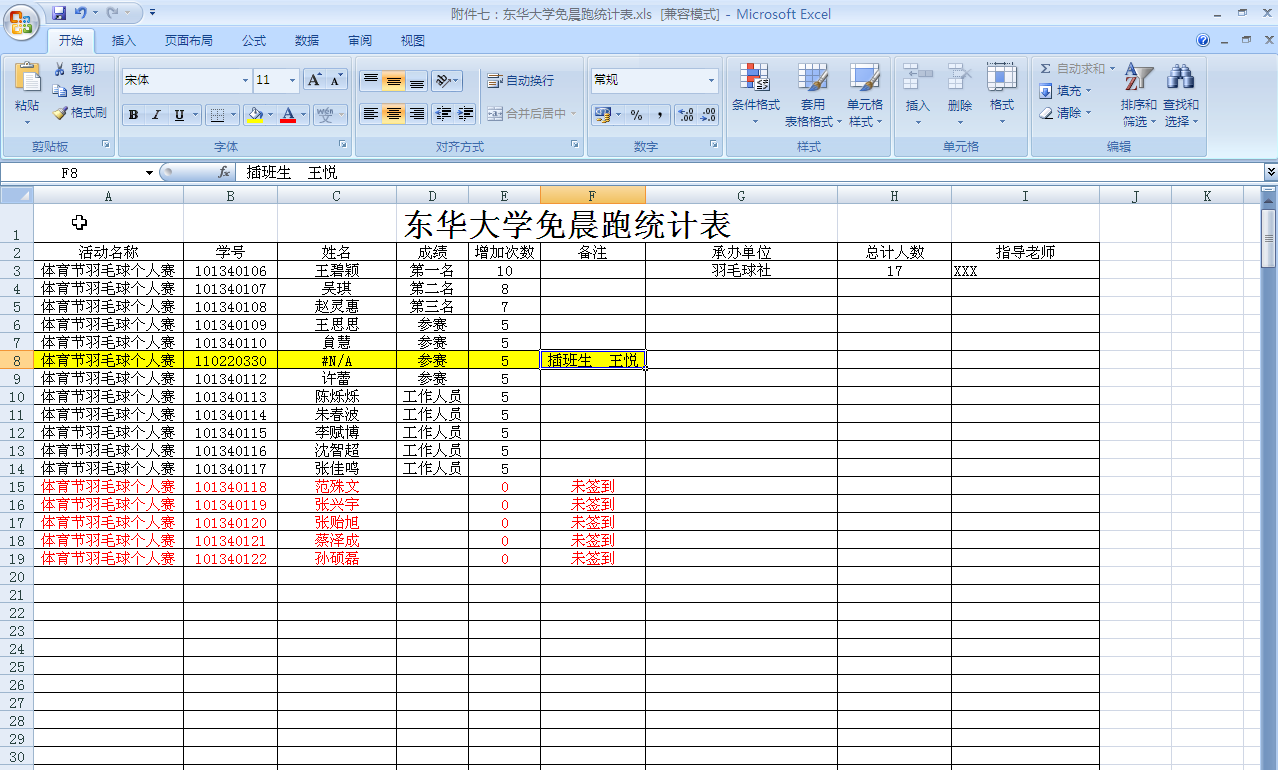 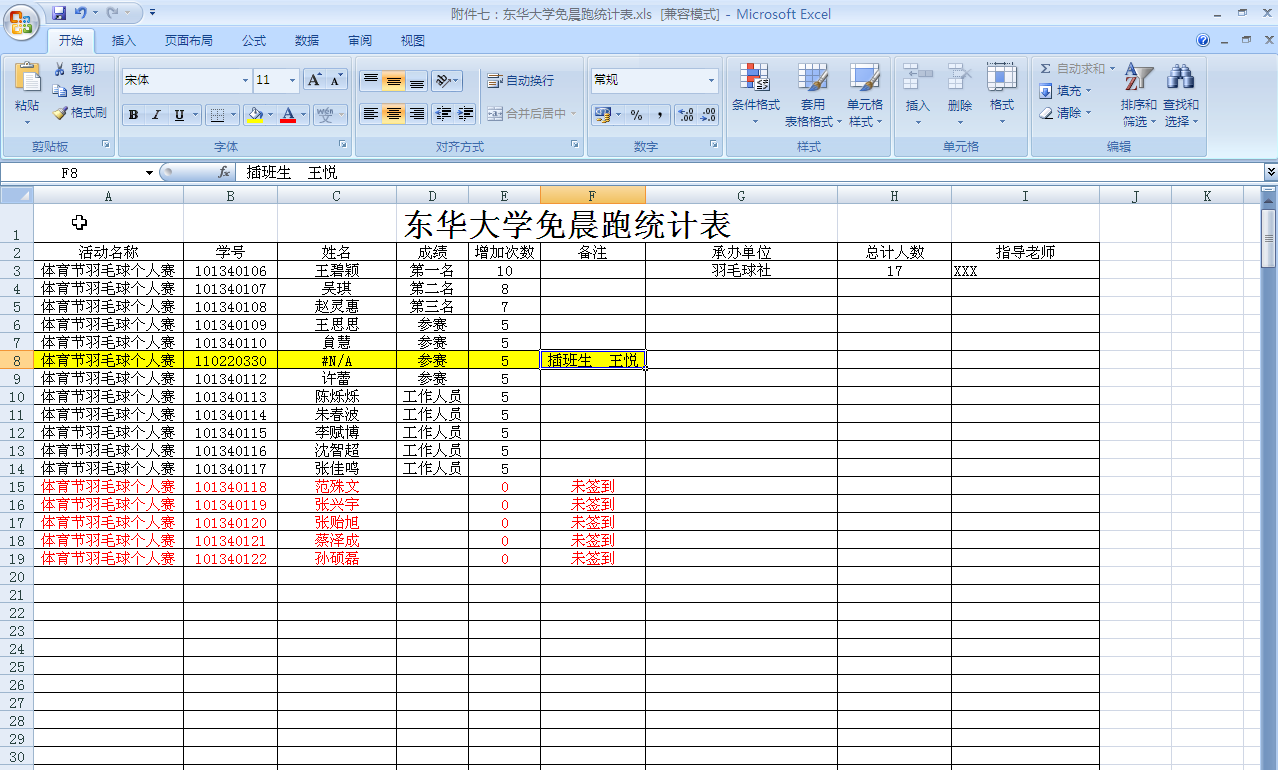 附件五：活动总结模板（请严格按照此模板撰写）活动总结（活动名称）主办单位：                                   指导老师：                                   活动负责人：                                 联系方式：                                   起止日期：                                    年    月    日一、活动意义……二、参与情况……三、活动基本情况……四、活动成果……五、照片展示（不少于5张）活动名称活动地点活动地点场地1，篮球场2,3,4活动进行日期时间预计时间预计时间活动目的活动内容简介申请减免免跑次数参赛人员：第一名10次，1人，1*10=10次          第二名8次，3人，3*8=24次          第三名7次，10人，10*7=70次其余参赛人员5次，约100人，5*100=500次工作人员5次，约20人，5*20=100次，共10+24+70+500+100=704次参赛人员：第一名10次，1人，1*10=10次          第二名8次，3人，3*8=24次          第三名7次，10人，10*7=70次其余参赛人员5次，约100人，5*100=500次工作人员5次，约20人，5*20=100次，共10+24+70+500+100=704次参赛人员：第一名10次，1人，1*10=10次          第二名8次，3人，3*8=24次          第三名7次，10人，10*7=70次其余参赛人员5次，约100人，5*100=500次工作人员5次，约20人，5*20=100次，共10+24+70+500+100=704次参赛人员：第一名10次，1人，1*10=10次          第二名8次，3人，3*8=24次          第三名7次，10人，10*7=70次其余参赛人员5次，约100人，5*100=500次工作人员5次，约20人，5*20=100次，共10+24+70+500+100=704次参赛人员：第一名10次，1人，1*10=10次          第二名8次，3人，3*8=24次          第三名7次，10人，10*7=70次其余参赛人员5次，约100人，5*100=500次工作人员5次，约20人，5*20=100次，共10+24+70+500+100=704次参赛人员：第一名10次，1人，1*10=10次          第二名8次，3人，3*8=24次          第三名7次，10人，10*7=70次其余参赛人员5次，约100人，5*100=500次工作人员5次，约20人，5*20=100次，共10+24+70+500+100=704次申请单位联系方式联系方式活动负责人联系方式联系方式指导老师意见:                  指导教师：              指导老师意见:                  指导教师：              指导老师意见:                  指导教师：              指导老师意见:                  指导教师：              指导老师意见:                  指导教师：              指导老师意见:                  指导教师：              指导老师意见:                  指导教师：              ——以下内容由校体育部填写————以下内容由校体育部填写————以下内容由校体育部填写————以下内容由校体育部填写————以下内容由校体育部填写————以下内容由校体育部填写————以下内容由校体育部填写——批准减免 免跑次数批准减免 免跑次数体育部审核意见：                                        负责人：体育部审核意见：                                        负责人：体育部审核意见：                                        负责人：体育部审核意见：                                        负责人：体育部审核意见：                                        负责人：体育部审核意见：                                        负责人：体育部审核意见：                                        负责人：序号日期学号姓名电话号码签名